La littérature de jeunesse à l'école et au collègeJournée d'études du 9 octobre 2015, au Logis du Roy à Amiens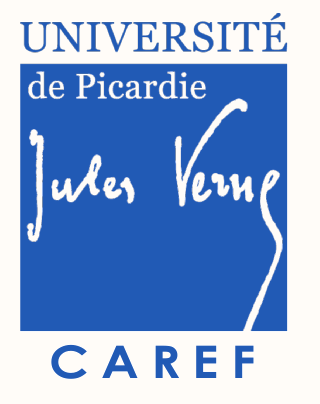 BULLETIN D’INSCRIPTIONà renvoyer à Françoise Buisine : francoise.buisine@u-picardie.fr -03 22 53 59 95Nom : ............................................................................................................Prénom : ................................................................................................Titre/fonction(s): ............................................................................................Institution : ................................................................................................Adresse : ................................................................................................Code postal : ................................Ville : ............................................................................................Pays: ................................................................................................Tél. : ....................................................................Courriel : ................................................................................................Fait  à ................................................. Le : ...................................